HARRIS COUNTY BOARD OF COMMISSIONERS PROPOSED PROPERTY TAX INCREASE FOR 2023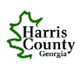 PRESS RELEASEThe Harris County Board of Commissioners adopted the FY 2023-24 annual budget on June 20, 2023 after four public budget work sessions, two public hearings, and much thoughtful deliberations. To adequately fund the approved budget of $57.5M, sufficiently fund upcoming capital projects, and prepare for future growth, the Board of Commissioners is proposing to continue the county's millage rate of 9.13 mills. This property tax rate would increase property taxes by 2 .72% above the roll back rate of 8.88 mills. The portion of the city of West Point that is located within Harris County will also continue to have the same millage rate of 5.478. This property tax rate would increase property taxes by 6.60% above their roll back rate of 5.139 mills.As an example, the financial impact of this proposed property tax increase on a home with a fair market value of  $250,000 will be approximately an additional $24 in county property taxes.To view the county's approved FY 2023-24 budget and FY 2023-24 Program of Work, please visit the county’s website at www.harriscountyga.gov. Since the Board of Commissioners is proposing a property tax increase that is above the roll back rates, state law requires the county to conduct three public hearings to obtain citizen comments.Therefore, all concerned property owners and citizens are encouraged to attend and participate in the three public hearings to be conducted on Tuesday, August 8, 2023 at 11:00 a.m. and 6:30 p.m. and on Tuesday, August 15, 2023 at 6:30 p.m. All public hearings will be conducted in Room 223 of the Harris County Courthouse, 102 N. College Street, Hamilton, GA.